Year 6 Timetable Summer  2020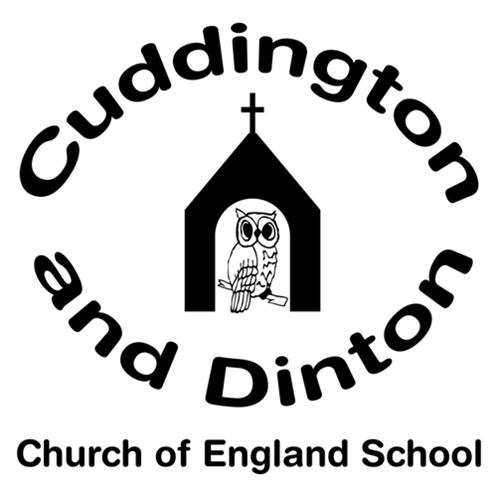 8.50-9.109.10-9.30LESSON 19.30-10.4010.40-11.00LESSON 211.00 -12.00GUIDED READING/MENTAL WELLBEING12 – 12:3012.30-1.30LESSON 31.30-2.30LESSON 42.30-3.25MONRegistration/Early Morning workCollective WorshipEnglishBREAKWash Hands x2MathsGuided ReadingLUNCHWash Hands x2REPETUERegistration/Early Morning workCollective WorshipMaths BREAKWash Hands x2EnglishGuided ReadingLUNCHWash Hands x2TopicMusicWEDRegistration/Early Morning workCollective WorshipEnglishBREAKWash Hands x2MathsGuided ReadingLUNCHWash Hands x2PEFrenchTHURRegistration/Early Morning workCollective WorshipMathsBREAKWash Hands x2EnglishGuided ReadingLUNCHWash Hands x2 TopicTopicFRIRegistration/Early Morning workCollective WorshipEnglishBREAKWash Hands x2MathsGolden TimeLUNCHWash Hands x2ScienceScience/PSHE